ŠTATÚTMESTAKOLÁROVOPRVÁ HLAVAPOSTAVENIE  MESTA  KOLÁROVO§ 1cSymboly mesta Kolárova(1) Mesto Kolárovo má svoje vlastné symboly. Mesto Kolárovo je povinné ich používať pri výkone samosprávy. Symboly mesta sú erb mesta, vlajka mesta, pečať mesta Kolárovo. Právnické osoby zriadené alebo založené mestom, iné právnické osoby a fyzické osoby môžu používať symboly mesta len so súhlasom mesta, jeho mestského zastupiteľstva. Podrobnejšia úprava symbolov mesta Kolárova je uvedená v prílohe č. I. tohto štatútu.(2) Používanie symbolov mesta Kolárovo právnickými osobami zriadenými alebo založenými mestom, inými právnickými, fyzickými osobami je dovolené iba so súhlasom mesta.Mesto Kolárovo označuje erbom mesta a vlajkou mesta budovu, ktorá je sídlom orgánov mesta, zasadaciu miestnosť mestského zastupiteľstva a úradnú miestnosť primátora mesta. Mesto Kolárovo používa odtlačok úradnej pečiatky s erbom mesta a názvom mesta na rozhodnutia, oprávnenia a osvedčenia skutočností vydaných pri výkone samosprávy. Mesto Kolárovo predkladá ministerstvu návrh na zápis symbolov obce do Heraldického registra SR. Príloha č. I. Štatútu mesta KolárovoSymboly mesta, erb mesta, vlajka mesta, pečať mesta a insígnie mestaKOLÁROVOČASŤ I.MESTSKÉ  SYMBOLYMestskými symbolmi sú :erb Mesta Kolárovo zástava Mesta Kolárovo pečať Mesta Kolárovo Mestské insígnie Kolárovo.                                                           článok 1Erb mestaErb Mesta Kolárovo tvorí znázornenie vlastného hradu mesta z roku 1663. Podrobné a záväzné vyobrazovanie erbu Mesta Kolárovo tvorí obraz č. 1 tohto štatútu. Farba mesta je modrá a strieborná. Právo použiť a používať erb mesta je viazané na súhlas (povolenie) primátora. Súhlas primátora sa vydáva maximálne na dobu jedného roka. Záujemca o používanie mestského erbu uvedie v písomnej žiadosti formu a spôsob používania vyobrazenia erbu. Žiadosť podávajú všetky subjekty, okrem tých, ktoré sú uvedené v ods. 4) § 1c Štatútu mesta. Žiadosť musí obsahovať: úplný grafický návrh, spôsob použitia erbu, obdobie, na ktoré sa žiada vydanie súhlasu (povolenia), potvrdenie o zaplatení poplatku. Erb mesta sa používa: na pečatidle mesta, na insígniách primátora, na listinách o udelení Čestného občianstva mesta Kolárovo, Ceny mesta Kolárovo a Uznaniach mesta Kolárovod)  na budovách, kde má sídlo Mestský úrad v Kolárove ,na označenie katastrálneho územia mesta, v rokovacích miestnostiach orgánov mesta, na preukazoch poslancov mesta ako aj pracovníkov mesta, na rovnošatách pracovníkov mestskej polície a mestského požiarneho zboru i na označenie vozidiel mesta, mestskej polície a mestského požiarneho zboru. Subjekty používajúce erb zhora uvedeným spôsobom sú  oslobodené od platenia poplatkov.Listiny s erbom mesta sa používajú len vtedy, ak obsahujú nariadenia, uznesenia alebo rozhodnutia orgánov mesta, alebo ak osvedčujú dôležité skutočnosti alebo oprávnenia. Listový papier s vyobrazeným erbom používa výlučne primátor. V bežnom korešpondenčnom styku sa zásadne erb mesta nepoužíva. článok  2Zástava mestaZástava je prevažne pevne spojená so žrďou, stožiaromPodrobné a záväzné vyobrazenie zástavy Mesta Kolárovo tvorí príloha č. 2 tohto štatútuZástavu Mesta Kolárovo používa primátor a mestské zastupiteľstvo pri slávnostných a oficiálnych príležitostiach mestského, prípadne štátneho charakteru, a to vyvesením na budovách, ktorých sídlia, prípadne v sieňach, kde sa koná slávnostné zhromaždenie. Výzvu na použitie zástavy vydáva primátor, ktorý zároveň určí spôsob a trvanie výzdoby.Zástava mesta sa vytyčuje prevažne na vlajkový stožiar.Mesto Kolárovo určí všeobecne záväzným nariadením podrobnejšiu úpravu používania zástavy Mesta Kolárovočlánok 3Pečať mestaPečať Mesta Kolárovo je okrúhla, uprostred s mestským symbolom s hrubopisom Siggillum Civitatis Gutta a rukopisom MESTO Kolárovo . Má priemer 36 mm.Podrobné a záväzné vyobrazenie pečate Mesta Kolárovo tvorí príloha č. 3 tohto štatútu.Pečať mesta sa používa aj pri slávnostných príležitostiach – udelenie štátneho občianstva, na pečatenie významných listín a dokumentov a pod.Pečať uschováva primátor.článok 4Zaobchádzanie s mestskými symbolmiZa dôstojné  zaobchádzanie s mestskými symbolmi a za ich ochranu zodpovedá ten, kto ich použil. Zakázané je používanie symbolov, ktoré by bolo nevhodné, neprimerané, zneucťujúce.článok 5Kronika mestaKronika mesta Kolárovo sa vedie v úradnom jazyku, a v jazyku maďarskomZápisy do kroniky sa vykonávajú v ročných intervaloch. Zápisy chronologicky dokumentujú fakty zo spoločenského a hospodárskeho života mesta. Sú hodnoverným svedectvom o udalostiach mesta, a o ľuďoch, ktorí sa pričinili o prospech žitia miestneho spoločenstva. Spracovaním zápisov do kroniky je poverený mestský kronikár, ktorého menuje a odvoláva primátor.Text jednotlivých ročných zápisov do kroniky schvaľuje primátor po predbežnom prerokovaní a vyjadrení letopiseckej komisie..Príloha č. III. Štatútu mesta Kolárovo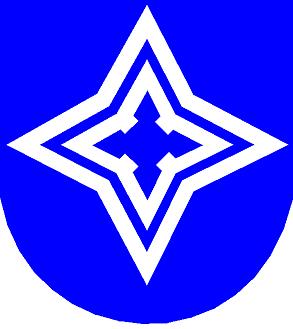 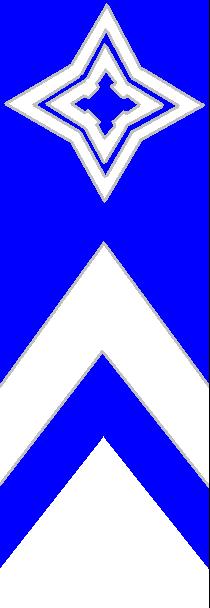 Erb mesta Kolárovo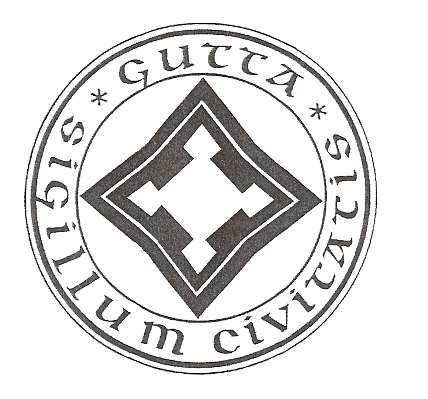 Pečať, insígnie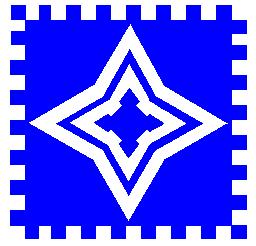 Vlajka mesta KolárovoVlajka primátora